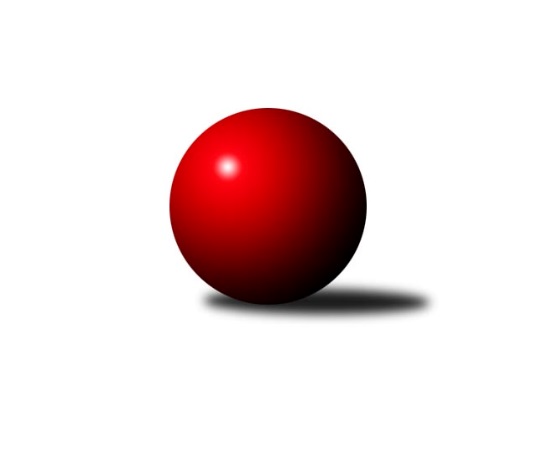 Č.7Ročník 2021/2022	14.6.2024 Jihomoravská divize 2021/2022Statistika 7. kolaTabulka družstev:		družstvo	záp	výh	rem	proh	skore	sety	průměr	body	plné	dorážka	chyby	1.	TJ Sokol Luhačovice	7	6	0	1	39.0 : 17.0 	(100.0 : 68.0)	3147	12	2120	1027	28.1	2.	KK Vyškov C	7	6	0	1	38.5 : 17.5 	(95.5 : 72.5)	3039	12	2062	977	39.6	3.	KK Vyškov B	7	5	0	2	35.0 : 21.0 	(95.0 : 73.0)	3193	10	2142	1051	25.6	4.	TJ Bojkovice Krons	7	5	0	2	29.0 : 27.0 	(85.0 : 83.0)	3128	10	2135	992	37.6	5.	KK Jiskra Čejkovice	7	4	1	2	35.0 : 21.0 	(96.5 : 71.5)	3144	9	2112	1032	31.3	6.	KC Zlín B	7	4	0	3	34.0 : 22.0 	(86.0 : 82.0)	2888	8	1967	921	38.9	7.	SK Baník Ratíškovice A	6	3	0	3	22.0 : 26.0 	(70.0 : 74.0)	3150	6	2156	995	44.3	8.	SK Baník Ratíškovice B	7	3	0	4	27.0 : 29.0 	(84.0 : 84.0)	3051	6	2071	980	38	9.	KK Slovan Rosice B	7	3	0	4	25.0 : 31.0 	(79.5 : 88.5)	3068	6	2103	965	40.7	10.	TJ Sokol Mistřín B	7	2	1	4	20.0 : 36.0 	(76.0 : 92.0)	3203	5	2197	1006	38.6	11.	TJ Jiskra Otrokovice	6	2	0	4	20.0 : 28.0 	(68.0 : 76.0)	2795	4	1912	883	51.2	12.	KK Réna Ivančice	7	2	0	5	22.0 : 34.0 	(76.0 : 92.0)	3007	4	2069	938	43.7	13.	SKK Dubňany B	7	1	0	6	19.0 : 37.0 	(71.0 : 97.0)	3106	2*	2120	986	50.6	14.	KK Blansko B	7	1	0	6	18.5 : 37.5 	(69.5 : 98.5)	3122	2	2113	1009	41.9Tabulka doma:		družstvo	záp	výh	rem	proh	skore	sety	průměr	body	maximum	minimum	1.	KK Vyškov C	4	4	0	0	22.5 : 9.5 	(55.5 : 40.5)	3144	8	3190	3124	2.	TJ Sokol Luhačovice	3	3	0	0	18.0 : 6.0 	(48.0 : 24.0)	3307	6	3375	3215	3.	SK Baník Ratíškovice A	3	3	0	0	17.0 : 7.0 	(42.0 : 30.0)	3180	6	3206	3150	4.	TJ Jiskra Otrokovice	3	2	0	1	15.0 : 9.0 	(43.0 : 29.0)	3187	4	3230	3124	5.	KK Jiskra Čejkovice	3	2	0	1	15.0 : 9.0 	(41.5 : 30.5)	2656	4	2728	2586	6.	KK Slovan Rosice B	3	2	0	1	13.0 : 11.0 	(38.5 : 33.5)	3251	4	3339	3184	7.	TJ Bojkovice Krons	3	2	0	1	12.0 : 12.0 	(34.5 : 37.5)	2753	4	2776	2713	8.	KC Zlín B	4	2	0	2	19.0 : 13.0 	(51.0 : 45.0)	3295	4	3310	3280	9.	SK Baník Ratíškovice B	4	2	0	2	14.0 : 18.0 	(45.5 : 50.5)	3149	4	3197	3117	10.	TJ Sokol Mistřín B	4	1	1	2	12.0 : 20.0 	(42.5 : 53.5)	3245	3	3331	3173	11.	KK Vyškov B	3	1	0	2	11.0 : 13.0 	(36.5 : 35.5)	3248	2	3343	3168	12.	KK Réna Ivančice	3	1	0	2	9.0 : 15.0 	(36.5 : 35.5)	2457	2	2504	2395	13.	SKK Dubňany B	4	0	0	4	8.0 : 24.0 	(40.5 : 55.5)	2913	0*	3060	2593	14.	KK Blansko B	4	0	0	4	8.0 : 24.0 	(35.0 : 61.0)	3162	0	3200	3096Tabulka venku:		družstvo	záp	výh	rem	proh	skore	sety	průměr	body	maximum	minimum	1.	KK Vyškov B	4	4	0	0	24.0 : 8.0 	(58.5 : 37.5)	3179	8	3410	2556	2.	TJ Sokol Luhačovice	4	3	0	1	21.0 : 11.0 	(52.0 : 44.0)	3107	6	3301	2773	3.	TJ Bojkovice Krons	4	3	0	1	17.0 : 15.0 	(50.5 : 45.5)	3221	6	3342	3019	4.	KK Jiskra Čejkovice	4	2	1	1	20.0 : 12.0 	(55.0 : 41.0)	3266	5	3366	3198	5.	KK Vyškov C	3	2	0	1	16.0 : 8.0 	(40.0 : 32.0)	3004	4	3258	2569	6.	KC Zlín B	3	2	0	1	15.0 : 9.0 	(35.0 : 37.0)	2752	4	3165	2478	7.	SK Baník Ratíškovice B	3	1	0	2	13.0 : 11.0 	(38.5 : 33.5)	3063	2	3313	2682	8.	SKK Dubňany B	3	1	0	2	11.0 : 13.0 	(30.5 : 41.5)	3170	2	3310	3085	9.	KK Blansko B	3	1	0	2	10.5 : 13.5 	(34.5 : 37.5)	3109	2	3246	2995	10.	TJ Sokol Mistřín B	3	1	0	2	8.0 : 16.0 	(33.5 : 38.5)	3189	2	3275	3032	11.	KK Réna Ivančice	4	1	0	3	13.0 : 19.0 	(39.5 : 56.5)	3144	2	3193	3072	12.	KK Slovan Rosice B	4	1	0	3	12.0 : 20.0 	(41.0 : 55.0)	3022	2	3177	2741	13.	SK Baník Ratíškovice A	3	0	0	3	5.0 : 19.0 	(28.0 : 44.0)	3135	0	3174	3116	14.	TJ Jiskra Otrokovice	3	0	0	3	5.0 : 19.0 	(25.0 : 47.0)	2664	0	3034	2420Tabulka podzimní části:		družstvo	záp	výh	rem	proh	skore	sety	průměr	body	doma	venku	1.	TJ Sokol Luhačovice	7	6	0	1	39.0 : 17.0 	(100.0 : 68.0)	3147	12 	3 	0 	0 	3 	0 	1	2.	KK Vyškov C	7	6	0	1	38.5 : 17.5 	(95.5 : 72.5)	3039	12 	4 	0 	0 	2 	0 	1	3.	KK Vyškov B	7	5	0	2	35.0 : 21.0 	(95.0 : 73.0)	3193	10 	1 	0 	2 	4 	0 	0	4.	TJ Bojkovice Krons	7	5	0	2	29.0 : 27.0 	(85.0 : 83.0)	3128	10 	2 	0 	1 	3 	0 	1	5.	KK Jiskra Čejkovice	7	4	1	2	35.0 : 21.0 	(96.5 : 71.5)	3144	9 	2 	0 	1 	2 	1 	1	6.	KC Zlín B	7	4	0	3	34.0 : 22.0 	(86.0 : 82.0)	2888	8 	2 	0 	2 	2 	0 	1	7.	SK Baník Ratíškovice A	6	3	0	3	22.0 : 26.0 	(70.0 : 74.0)	3150	6 	3 	0 	0 	0 	0 	3	8.	SK Baník Ratíškovice B	7	3	0	4	27.0 : 29.0 	(84.0 : 84.0)	3051	6 	2 	0 	2 	1 	0 	2	9.	KK Slovan Rosice B	7	3	0	4	25.0 : 31.0 	(79.5 : 88.5)	3068	6 	2 	0 	1 	1 	0 	3	10.	TJ Sokol Mistřín B	7	2	1	4	20.0 : 36.0 	(76.0 : 92.0)	3203	5 	1 	1 	2 	1 	0 	2	11.	TJ Jiskra Otrokovice	6	2	0	4	20.0 : 28.0 	(68.0 : 76.0)	2795	4 	2 	0 	1 	0 	0 	3	12.	KK Réna Ivančice	7	2	0	5	22.0 : 34.0 	(76.0 : 92.0)	3007	4 	1 	0 	2 	1 	0 	3	13.	SKK Dubňany B	7	1	0	6	19.0 : 37.0 	(71.0 : 97.0)	3106	2* 	0 	0 	4 	1 	0 	2	14.	KK Blansko B	7	1	0	6	18.5 : 37.5 	(69.5 : 98.5)	3122	2 	0 	0 	4 	1 	0 	2Tabulka jarní části:		družstvo	záp	výh	rem	proh	skore	sety	průměr	body	doma	venku	1.	TJ Jiskra Otrokovice	0	0	0	0	0.0 : 0.0 	(0.0 : 0.0)	0	0 	0 	0 	0 	0 	0 	0 	2.	SK Baník Ratíškovice A	0	0	0	0	0.0 : 0.0 	(0.0 : 0.0)	0	0 	0 	0 	0 	0 	0 	0 	3.	TJ Sokol Luhačovice	0	0	0	0	0.0 : 0.0 	(0.0 : 0.0)	0	0 	0 	0 	0 	0 	0 	0 	4.	KK Réna Ivančice	0	0	0	0	0.0 : 0.0 	(0.0 : 0.0)	0	0 	0 	0 	0 	0 	0 	0 	5.	TJ Bojkovice Krons	0	0	0	0	0.0 : 0.0 	(0.0 : 0.0)	0	0 	0 	0 	0 	0 	0 	0 	6.	KK Jiskra Čejkovice	0	0	0	0	0.0 : 0.0 	(0.0 : 0.0)	0	0 	0 	0 	0 	0 	0 	0 	7.	KK Vyškov C	0	0	0	0	0.0 : 0.0 	(0.0 : 0.0)	0	0 	0 	0 	0 	0 	0 	0 	8.	SK Baník Ratíškovice B	0	0	0	0	0.0 : 0.0 	(0.0 : 0.0)	0	0 	0 	0 	0 	0 	0 	0 	9.	KK Blansko B	0	0	0	0	0.0 : 0.0 	(0.0 : 0.0)	0	0 	0 	0 	0 	0 	0 	0 	10.	KC Zlín B	0	0	0	0	0.0 : 0.0 	(0.0 : 0.0)	0	0 	0 	0 	0 	0 	0 	0 	11.	TJ Sokol Mistřín B	0	0	0	0	0.0 : 0.0 	(0.0 : 0.0)	0	0 	0 	0 	0 	0 	0 	0 	12.	SKK Dubňany B	0	0	0	0	0.0 : 0.0 	(0.0 : 0.0)	0	0 	0 	0 	0 	0 	0 	0 	13.	KK Vyškov B	0	0	0	0	0.0 : 0.0 	(0.0 : 0.0)	0	0 	0 	0 	0 	0 	0 	0 	14.	KK Slovan Rosice B	0	0	0	0	0.0 : 0.0 	(0.0 : 0.0)	0	0 	0 	0 	0 	0 	0 	0 Zisk bodů pro družstvo:		jméno hráče	družstvo	body	zápasy	v %	dílčí body	sety	v %	1.	Tomáš Stávek 	KK Jiskra Čejkovice 	7	/	7	(100%)	22.5	/	28	(80%)	2.	Jiří Trávníček 	KK Vyškov B 	7	/	7	(100%)	21	/	28	(75%)	3.	Miloslav Krejčí 	KK Vyškov C 	6.5	/	7	(93%)	15	/	28	(54%)	4.	Tomáš Molek 	TJ Sokol Luhačovice 	6	/	7	(86%)	22	/	28	(79%)	5.	Miroslav Hvozdenský 	TJ Sokol Luhačovice 	6	/	7	(86%)	20	/	28	(71%)	6.	Petr Polepil 	KC Zlín B 	6	/	7	(86%)	17.5	/	28	(63%)	7.	Filip Vrzala 	KC Zlín B 	6	/	7	(86%)	15.5	/	28	(55%)	8.	Petr Streubel 	KK Slovan Rosice B 	5	/	5	(100%)	15	/	20	(75%)	9.	Břetislav Láník 	KK Vyškov C 	5	/	6	(83%)	18	/	24	(75%)	10.	Vratislav Kunc 	TJ Sokol Luhačovice 	5	/	6	(83%)	18	/	24	(75%)	11.	Michael Divílek ml.	TJ Jiskra Otrokovice 	5	/	6	(83%)	17	/	24	(71%)	12.	Tereza Divílková 	TJ Jiskra Otrokovice 	5	/	6	(83%)	17	/	24	(71%)	13.	Jakub Pekárek 	TJ Bojkovice Krons 	5	/	6	(83%)	17	/	24	(71%)	14.	Tomáš Procházka 	KK Vyškov B 	5	/	7	(71%)	20.5	/	28	(73%)	15.	Tomáš Buršík 	KK Réna Ivančice  	5	/	7	(71%)	18.5	/	28	(66%)	16.	Radek Michna 	KK Jiskra Čejkovice 	5	/	7	(71%)	18	/	28	(64%)	17.	Pavel Vymazal 	KK Vyškov B 	5	/	7	(71%)	17.5	/	28	(63%)	18.	Jan Lahuta 	TJ Bojkovice Krons 	5	/	7	(71%)	17	/	28	(61%)	19.	Vít Svoboda 	KK Jiskra Čejkovice 	5	/	7	(71%)	16	/	28	(57%)	20.	Jaroslav Mošať 	KK Réna Ivančice  	5	/	7	(71%)	16	/	28	(57%)	21.	Pavel Zaremba 	KK Vyškov C 	5	/	7	(71%)	15.5	/	28	(55%)	22.	Zdeněk Bachňák 	KC Zlín B 	5	/	7	(71%)	15	/	28	(54%)	23.	Petr Bařinka 	TJ Bojkovice Krons 	5	/	7	(71%)	15	/	28	(54%)	24.	Tomáš Mráka 	SK Baník Ratíškovice B 	4	/	4	(100%)	9.5	/	16	(59%)	25.	Michal Klvaňa 	KK Slovan Rosice B 	4	/	5	(80%)	14	/	20	(70%)	26.	Radek Kříž 	SK Baník Ratíškovice B 	4	/	5	(80%)	11.5	/	20	(58%)	27.	Ladislav Teplík 	SKK Dubňany B 	4	/	6	(67%)	11.5	/	24	(48%)	28.	Jiří Konečný 	TJ Sokol Luhačovice 	4	/	6	(67%)	10.5	/	24	(44%)	29.	Jan Večerka 	KK Vyškov B 	4	/	6	(67%)	9	/	24	(38%)	30.	Ludvík Vaněk 	KK Jiskra Čejkovice 	4	/	7	(57%)	18	/	28	(64%)	31.	Jiří Zapletal 	KK Blansko B 	4	/	7	(57%)	14.5	/	28	(52%)	32.	Petr Málek 	TJ Sokol Mistřín B 	4	/	7	(57%)	12	/	28	(43%)	33.	Magda Winterová 	KK Slovan Rosice B 	3	/	3	(100%)	8.5	/	12	(71%)	34.	Tomáš Čech 	KK Réna Ivančice  	3	/	4	(75%)	9.5	/	16	(59%)	35.	Zdeněk Helešic 	SK Baník Ratíškovice B 	3	/	4	(75%)	9.5	/	16	(59%)	36.	Petr Matuška 	KK Vyškov C 	3	/	4	(75%)	8.5	/	16	(53%)	37.	Luděk Vacenovský 	SK Baník Ratíškovice B 	3	/	5	(60%)	12.5	/	20	(63%)	38.	Robert Mondřík 	KK Vyškov B 	3	/	6	(50%)	14.5	/	24	(60%)	39.	Tomáš Koplík ml.	SK Baník Ratíškovice A 	3	/	6	(50%)	14.5	/	24	(60%)	40.	Jaroslav Šerák 	SK Baník Ratíškovice A 	3	/	6	(50%)	14	/	24	(58%)	41.	Karel Máčalík 	TJ Sokol Luhačovice 	3	/	6	(50%)	13.5	/	24	(56%)	42.	Radek Horák 	TJ Sokol Mistřín B 	3	/	6	(50%)	13	/	24	(54%)	43.	Dominik Schüller 	SK Baník Ratíškovice A 	3	/	6	(50%)	13	/	24	(54%)	44.	Viktor Výleta 	SK Baník Ratíškovice A 	3	/	6	(50%)	11.5	/	24	(48%)	45.	Martin Mačák 	SKK Dubňany B 	3	/	6	(50%)	11	/	24	(46%)	46.	Josef Něnička 	SK Baník Ratíškovice B 	3	/	7	(43%)	16.5	/	28	(59%)	47.	Miroslav Ptáček 	KK Slovan Rosice B 	3	/	7	(43%)	16	/	28	(57%)	48.	Petr Večerka 	KK Vyškov C 	3	/	7	(43%)	15.5	/	28	(55%)	49.	Zbyněk Bábíček 	TJ Sokol Mistřín B 	3	/	7	(43%)	14	/	28	(50%)	50.	Zdeněk Kratochvíla 	SKK Dubňany B 	3	/	7	(43%)	11.5	/	28	(41%)	51.	Miroslav Flek 	KK Blansko B 	3	/	7	(43%)	10	/	28	(36%)	52.	Ladislav Novotný 	KK Blansko B 	2.5	/	6	(42%)	12	/	24	(50%)	53.	Tomáš Řihánek 	KK Réna Ivančice  	2	/	2	(100%)	6	/	8	(75%)	54.	Michaela Varmužová 	TJ Sokol Mistřín B 	2	/	2	(100%)	5	/	8	(63%)	55.	Michal Veselý 	SKK Dubňany B 	2	/	3	(67%)	8	/	12	(67%)	56.	Pavel Kubálek 	KC Zlín B 	2	/	3	(67%)	7	/	12	(58%)	57.	Vladimír Crhonek 	KK Vyškov C 	2	/	3	(67%)	6	/	12	(50%)	58.	Karel Kolařík 	KK Blansko B 	2	/	3	(67%)	5.5	/	12	(46%)	59.	Jiří Kafka 	TJ Bojkovice Krons 	2	/	4	(50%)	10	/	16	(63%)	60.	Vít Janáček 	KK Blansko B 	2	/	4	(50%)	8	/	16	(50%)	61.	Lumír Navrátil 	TJ Bojkovice Krons 	2	/	4	(50%)	8	/	16	(50%)	62.	Eliška Novotná 	TJ Jiskra Otrokovice 	2	/	4	(50%)	8	/	16	(50%)	63.	Zdeněk Šeděnka 	KC Zlín B 	2	/	4	(50%)	7	/	16	(44%)	64.	Michael Divílek st.	TJ Jiskra Otrokovice 	2	/	4	(50%)	5	/	16	(31%)	65.	Jakub Cizler 	TJ Sokol Mistřín B 	2	/	5	(40%)	11	/	20	(55%)	66.	Martin Komosný 	KK Jiskra Čejkovice 	2	/	5	(40%)	10	/	20	(50%)	67.	Tomáš Jelínek 	KK Vyškov C 	2	/	5	(40%)	10	/	20	(50%)	68.	Miroslav Polášek 	KC Zlín B 	2	/	5	(40%)	10	/	20	(50%)	69.	Libor Slezák 	TJ Sokol Luhačovice 	2	/	6	(33%)	12	/	24	(50%)	70.	Eliška Fialová 	SK Baník Ratíškovice A 	2	/	6	(33%)	11.5	/	24	(48%)	71.	Josef Kotlán 	KK Blansko B 	2	/	6	(33%)	8.5	/	24	(35%)	72.	Zdeněk Jurkovič 	SKK Dubňany B 	2	/	7	(29%)	12	/	28	(43%)	73.	Jan Blahůšek 	SKK Dubňany B 	2	/	7	(29%)	11	/	28	(39%)	74.	Radovan Kadlec 	SK Baník Ratíškovice B 	2	/	7	(29%)	11	/	28	(39%)	75.	Jaroslav Smrž 	KK Slovan Rosice B 	2	/	7	(29%)	9	/	28	(32%)	76.	Petr Mňačko 	KC Zlín B 	1	/	1	(100%)	3	/	4	(75%)	77.	Milan Ryšánek 	KK Vyškov C 	1	/	1	(100%)	3	/	4	(75%)	78.	Josef Michálek 	KK Vyškov C 	1	/	1	(100%)	3	/	4	(75%)	79.	Jan Kotouč 	KK Blansko B 	1	/	1	(100%)	2	/	4	(50%)	80.	Jiří Gach 	TJ Jiskra Otrokovice 	1	/	2	(50%)	5	/	8	(63%)	81.	Jakub Süsz 	TJ Jiskra Otrokovice 	1	/	2	(50%)	4	/	8	(50%)	82.	Samuel Kliment 	KC Zlín B 	1	/	2	(50%)	4	/	8	(50%)	83.	Jaroslav Bařina 	KK Jiskra Čejkovice 	1	/	2	(50%)	2.5	/	8	(31%)	84.	Stanislav Herka 	SKK Dubňany B 	1	/	3	(33%)	5	/	12	(42%)	85.	Petr Kudláček 	TJ Sokol Luhačovice 	1	/	3	(33%)	4	/	12	(33%)	86.	Martin Polepil 	KC Zlín B 	1	/	3	(33%)	4	/	12	(33%)	87.	Pavel Harenčák 	KK Réna Ivančice  	1	/	4	(25%)	6	/	16	(38%)	88.	Pavel Slavík 	SK Baník Ratíškovice B 	1	/	4	(25%)	5.5	/	16	(34%)	89.	Eduard Kremláček 	KK Réna Ivančice  	1	/	4	(25%)	5	/	16	(31%)	90.	Ľubomír Kalakaj 	KK Slovan Rosice B 	1	/	4	(25%)	3.5	/	16	(22%)	91.	Petr Valášek 	TJ Sokol Mistřín B 	1	/	5	(20%)	9	/	20	(45%)	92.	Tomáš Vejmola 	KK Vyškov B 	1	/	5	(20%)	7.5	/	20	(38%)	93.	Karel Plaga 	KK Slovan Rosice B 	1	/	5	(20%)	7	/	20	(35%)	94.	Milan Peťovský 	TJ Sokol Mistřín B 	1	/	5	(20%)	6	/	20	(30%)	95.	Zdeněk Škrobák 	KK Jiskra Čejkovice 	1	/	6	(17%)	7.5	/	24	(31%)	96.	Luděk Kolář 	KK Réna Ivančice  	1	/	6	(17%)	7	/	24	(29%)	97.	David Hanke 	TJ Bojkovice Krons 	0	/	1	(0%)	2	/	4	(50%)	98.	Jan Kremláček 	KK Réna Ivančice  	0	/	1	(0%)	2	/	4	(50%)	99.	Marie Kobylková 	SK Baník Ratíškovice A 	0	/	1	(0%)	1.5	/	4	(38%)	100.	Jana Kurialová 	KK Vyškov C 	0	/	1	(0%)	1	/	4	(25%)	101.	Jana Mačudová 	SK Baník Ratíškovice B 	0	/	1	(0%)	1	/	4	(25%)	102.	Václav Luža 	TJ Sokol Mistřín B 	0	/	1	(0%)	1	/	4	(25%)	103.	Jarmila Bábíčková 	SK Baník Ratíškovice A 	0	/	1	(0%)	0	/	4	(0%)	104.	Naděžda Musilová 	KK Blansko B 	0	/	1	(0%)	0	/	4	(0%)	105.	Milan Žáček 	TJ Sokol Luhačovice 	0	/	1	(0%)	0	/	4	(0%)	106.	Kamil Ondroušek 	KK Slovan Rosice B 	0	/	2	(0%)	3.5	/	8	(44%)	107.	Václav Podéšť 	SK Baník Ratíškovice A 	0	/	2	(0%)	3	/	8	(38%)	108.	Karel Šustek 	KK Réna Ivančice  	0	/	2	(0%)	3	/	8	(38%)	109.	Jakub Sabák 	TJ Jiskra Otrokovice 	0	/	2	(0%)	3	/	8	(38%)	110.	Adam Kalina 	TJ Bojkovice Krons 	0	/	2	(0%)	2.5	/	8	(31%)	111.	Martin Koutný 	SKK Dubňany B 	0	/	2	(0%)	1	/	8	(13%)	112.	Zbyněk Cizler 	TJ Sokol Mistřín B 	0	/	3	(0%)	4	/	12	(33%)	113.	Martin Hradský 	TJ Bojkovice Krons 	0	/	3	(0%)	4	/	12	(33%)	114.	Kamil Bednář 	KK Vyškov B 	0	/	3	(0%)	3	/	12	(25%)	115.	Miroslav Nemrava 	KK Réna Ivančice  	0	/	3	(0%)	2	/	12	(17%)	116.	Ladislav Musil 	KK Blansko B 	0	/	4	(0%)	5	/	16	(31%)	117.	Petr Jonášek 	TJ Jiskra Otrokovice 	0	/	4	(0%)	5	/	16	(31%)	118.	Michal Zdražil 	SK Baník Ratíškovice B 	0	/	4	(0%)	4	/	16	(25%)	119.	Petr Špatný 	KK Slovan Rosice B 	0	/	4	(0%)	3	/	16	(19%)	120.	Teofil Hasák 	TJ Jiskra Otrokovice 	0	/	4	(0%)	3	/	16	(19%)	121.	Jakub Lahuta 	TJ Bojkovice Krons 	0	/	5	(0%)	5.5	/	20	(28%)Průměry na kuželnách:		kuželna	průměr	plné	dorážka	chyby	výkon na hráče	1.	KC Zlín, 1-4	3285	2214	1070	36.0	(547.5)	2.	TJ Sokol Mistřín, 1-4	3276	2193	1083	34.8	(546.1)	3.	TJ Sokol Luhačovice, 1-4	3236	2190	1045	28.3	(539.4)	4.	KK Slovan Rosice, 1-4	3228	2202	1025	40.2	(538.1)	5.	KK Blansko, 1-6	3225	2194	1030	40.0	(537.6)	6.	Otrokovice, 1-4	3189	2180	1008	46.5	(531.6)	7.	KK Vyškov, 1-4	3162	2140	1022	39.9	(527.1)	8.	Ratíškovice, 1-4	3161	2133	1028	38.9	(526.8)	9.	Dubňany, 1-4	3029	2083	945	49.4	(505.0)	10.	TJ Bojkovice Krons, 1-2	2742	1893	848	29.0	(457.1)	11.	KK Jiskra Čejkovice, 1-2	2614	1799	815	43.3	(435.8)	12.	KK Réna Ivančice, 1-2	2471	1705	765	37.7	(411.8)Nejlepší výkony na kuželnách:KC Zlín, 1-4KK Vyškov B	3369	7. kolo	Pavel Vymazal 	KK Vyškov B	607	7. koloTJ Bojkovice Krons	3342	5. kolo	Jakub Pekárek 	TJ Bojkovice Krons	592	5. koloKC Zlín B	3310	1. kolo	Petr Polepil 	KC Zlín B	587	7. koloKC Zlín B	3294	7. kolo	Pavel Kubálek 	KC Zlín B	583	5. koloKC Zlín B	3294	5. kolo	Jan Lahuta 	TJ Bojkovice Krons	580	5. koloKC Zlín B	3280	3. kolo	Tomáš Procházka 	KK Vyškov B	577	7. koloTJ Sokol Mistřín B	3275	1. kolo	Samuel Kliment 	KC Zlín B	574	5. koloSK Baník Ratíškovice A	3116	3. kolo	Jiří Trávníček 	KK Vyškov B	573	7. kolo		. kolo	Petr Polepil 	KC Zlín B	572	1. kolo		. kolo	Zbyněk Bábíček 	TJ Sokol Mistřín B	567	1. koloTJ Sokol Mistřín, 1-4KK Jiskra Čejkovice	3366	7. kolo	Tomáš Stávek 	KK Jiskra Čejkovice	587	7. koloTJ Sokol Mistřín B	3331	7. kolo	Josef Něnička 	SK Baník Ratíškovice B	582	2. koloSK Baník Ratíškovice B	3313	2. kolo	Michaela Varmužová 	TJ Sokol Mistřín B	582	7. koloSKK Dubňany B	3310	4. kolo	Radek Horák 	TJ Sokol Mistřín B	576	7. koloTJ Sokol Mistřín B	3283	6. kolo	Stanislav Herka 	SKK Dubňany B	575	4. koloKK Blansko B	3246	6. kolo	Jan Blahůšek 	SKK Dubňany B	575	4. koloTJ Sokol Mistřín B	3192	2. kolo	Petr Valášek 	TJ Sokol Mistřín B	574	7. koloTJ Sokol Mistřín B	3173	4. kolo	Ladislav Novotný 	KK Blansko B	569	6. kolo		. kolo	Radek Michna 	KK Jiskra Čejkovice	566	7. kolo		. kolo	Radek Horák 	TJ Sokol Mistřín B	566	6. koloTJ Sokol Luhačovice, 1-4TJ Sokol Luhačovice	3375	3. kolo	Tomáš Molek 	TJ Sokol Luhačovice	614	3. koloTJ Sokol Luhačovice	3331	5. kolo	Miroslav Hvozdenský 	TJ Sokol Luhačovice	598	3. koloTJ Sokol Luhačovice	3215	1. kolo	Tomáš Molek 	TJ Sokol Luhačovice	581	5. koloKK Jiskra Čejkovice	3198	1. kolo	Vratislav Kunc 	TJ Sokol Luhačovice	580	5. koloKK Réna Ivančice 	3193	3. kolo	Karel Máčalík 	TJ Sokol Luhačovice	577	5. koloKK Slovan Rosice B	3105	5. kolo	Tomáš Molek 	TJ Sokol Luhačovice	575	1. kolo		. kolo	Tomáš Buršík 	KK Réna Ivančice 	566	3. kolo		. kolo	Tomáš Stávek 	KK Jiskra Čejkovice	556	1. kolo		. kolo	Michal Klvaňa 	KK Slovan Rosice B	556	5. kolo		. kolo	Vratislav Kunc 	TJ Sokol Luhačovice	554	3. koloKK Slovan Rosice, 1-4KK Vyškov B	3380	4. kolo	Tomáš Procházka 	KK Vyškov B	595	4. koloKK Slovan Rosice B	3339	4. kolo	Petr Streubel 	KK Slovan Rosice B	593	4. koloKK Slovan Rosice B	3230	6. kolo	Petr Streubel 	KK Slovan Rosice B	592	1. koloKK Slovan Rosice B	3184	1. kolo	Pavel Vymazal 	KK Vyškov B	577	4. koloKC Zlín B	3165	6. kolo	Filip Vrzala 	KC Zlín B	576	6. koloKK Réna Ivančice 	3072	1. kolo	Miroslav Ptáček 	KK Slovan Rosice B	567	4. kolo		. kolo	Tomáš Vejmola 	KK Vyškov B	566	4. kolo		. kolo	Petr Streubel 	KK Slovan Rosice B	565	6. kolo		. kolo	Miroslav Ptáček 	KK Slovan Rosice B	562	6. kolo		. kolo	Jiří Trávníček 	KK Vyškov B	558	4. koloKK Blansko, 1-6KK Vyškov B	3410	5. kolo	Tomáš Procházka 	KK Vyškov B	623	5. koloTJ Sokol Luhačovice	3301	7. kolo	Jakub Pekárek 	TJ Bojkovice Krons	616	1. koloTJ Bojkovice Krons	3268	1. kolo	Pavel Vymazal 	KK Vyškov B	614	5. koloKK Blansko B	3200	7. kolo	Tomáš Molek 	TJ Sokol Luhačovice	601	7. koloKK Blansko B	3178	1. kolo	Miroslav Hvozdenský 	TJ Sokol Luhačovice	590	7. koloKK Slovan Rosice B	3177	3. kolo	Jiří Trávníček 	KK Vyškov B	568	5. koloKK Blansko B	3173	5. kolo	Michal Klvaňa 	KK Slovan Rosice B	562	3. koloKK Blansko B	3096	3. kolo	Robert Mondřík 	KK Vyškov B	559	5. kolo		. kolo	Ľubomír Kalakaj 	KK Slovan Rosice B	559	3. kolo		. kolo	Vít Janáček 	KK Blansko B	559	1. koloOtrokovice, 1-4SK Baník Ratíškovice A	3299	5. kolo	Michael Divílek ml.	TJ Jiskra Otrokovice	600	1. koloTJ Jiskra Otrokovice	3261	5. kolo	Tereza Divílková 	TJ Jiskra Otrokovice	589	1. koloTJ Sokol Mistřín B	3260	3. kolo	Tereza Divílková 	TJ Jiskra Otrokovice	583	7. koloTJ Jiskra Otrokovice	3230	7. kolo	Dominik Schüller 	SK Baník Ratíškovice A	582	5. koloTJ Jiskra Otrokovice	3208	1. kolo	Michael Divílek st.	TJ Jiskra Otrokovice	576	5. koloTJ Jiskra Otrokovice	3124	3. kolo	Viktor Výleta 	SK Baník Ratíškovice A	567	5. koloSKK Dubňany B	3116	1. kolo	Jakub Süsz 	TJ Jiskra Otrokovice	562	5. koloTJ Bojkovice Krons	3019	7. kolo	Petr Jonášek 	TJ Jiskra Otrokovice	560	5. kolo		. kolo	Jiří Gach 	TJ Jiskra Otrokovice	560	5. kolo		. kolo	Michael Divílek ml.	TJ Jiskra Otrokovice	558	3. koloKK Vyškov, 1-4KK Vyškov B	3343	1. kolo	Pavel Vymazal 	KK Vyškov B	575	3. koloTJ Bojkovice Krons	3256	3. kolo	Robert Mondřík 	KK Vyškov B	572	1. koloTJ Sokol Luhačovice	3241	6. kolo	Viktor Výleta 	SK Baník Ratíškovice A	571	1. koloKK Vyškov B	3234	3. kolo	Miloslav Krejčí 	KK Vyškov C	571	5. koloKK Vyškov C	3190	5. kolo	Jiří Trávníček 	KK Vyškov B	571	1. koloSK Baník Ratíškovice A	3174	1. kolo	Tomáš Procházka 	KK Vyškov B	569	1. koloKK Vyškov B	3168	6. kolo	Vratislav Kunc 	TJ Sokol Luhačovice	568	6. koloSK Baník Ratíškovice A	3135	7. kolo	Jiří Trávníček 	KK Vyškov B	564	6. koloKK Vyškov C	3132	2. kolo	Miroslav Hvozdenský 	TJ Sokol Luhačovice	564	6. koloKK Vyškov C	3129	7. kolo	Jan Večerka 	KK Vyškov B	562	1. koloRatíškovice, 1-4KK Vyškov C	3258	1. kolo	Tomáš Stávek 	KK Jiskra Čejkovice	618	3. koloKK Jiskra Čejkovice	3226	3. kolo	Jaroslav Šerák 	SK Baník Ratíškovice A	606	4. koloSK Baník Ratíškovice A	3206	4. kolo	Dominik Schüller 	SK Baník Ratíškovice A	590	6. koloSK Baník Ratíškovice B	3197	5. kolo	Petr Streubel 	KK Slovan Rosice B	585	7. koloSK Baník Ratíškovice B	3194	4. kolo	Josef Něnička 	SK Baník Ratíškovice B	574	4. koloSK Baník Ratíškovice A	3183	2. kolo	Radovan Kadlec 	SK Baník Ratíškovice B	573	4. koloKK Réna Ivančice 	3177	5. kolo	Jaroslav Mošať 	KK Réna Ivančice 	568	5. koloSK Baník Ratíškovice A	3150	6. kolo	Tomáš Buršík 	KK Réna Ivančice 	566	5. koloSK Baník Ratíškovice B	3147	7. kolo	Dominik Schüller 	SK Baník Ratíškovice A	566	4. koloSK Baník Ratíškovice B	3135	1. kolo	Radovan Kadlec 	SK Baník Ratíškovice B	564	7. koloDubňany, 1-4KK Jiskra Čejkovice	3273	5. kolo	Vít Svoboda 	KK Jiskra Čejkovice	599	5. koloKK Vyškov C	3185	3. kolo	Radek Michna 	KK Jiskra Čejkovice	559	5. koloKK Réna Ivančice 	3134	7. kolo	Miloslav Krejčí 	KK Vyškov C	558	3. koloSKK Dubňany B	3060	3. kolo	Vladimír Crhonek 	KK Vyškov C	546	3. koloSKK Dubňany B	3049	7. kolo	Tomáš Buršík 	KK Réna Ivančice 	545	7. koloKK Blansko B	2995	2. kolo	Zdeněk Kratochvíla 	SKK Dubňany B	545	7. koloSKK Dubňany B	2949	2. kolo	Zdeněk Škrobák 	KK Jiskra Čejkovice	544	5. koloSKK Dubňany B	2593	5. kolo	Milan Ryšánek 	KK Vyškov C	544	3. kolo		. kolo	Pavel Zaremba 	KK Vyškov C	544	3. kolo		. kolo	Zdeněk Kratochvíla 	SKK Dubňany B	540	5. koloTJ Bojkovice Krons, 1-2TJ Bojkovice Krons	2776	2. kolo	Petr Streubel 	KK Slovan Rosice B	517	2. koloTJ Sokol Luhačovice	2773	4. kolo	Jakub Pekárek 	TJ Bojkovice Krons	501	6. koloTJ Bojkovice Krons	2769	6. kolo	Vratislav Kunc 	TJ Sokol Luhačovice	494	4. koloKK Slovan Rosice B	2741	2. kolo	Petr Bařinka 	TJ Bojkovice Krons	488	6. koloTJ Bojkovice Krons	2713	4. kolo	Jakub Pekárek 	TJ Bojkovice Krons	479	2. koloSK Baník Ratíškovice B	2682	6. kolo	Josef Něnička 	SK Baník Ratíškovice B	476	6. kolo		. kolo	Jiří Konečný 	TJ Sokol Luhačovice	475	4. kolo		. kolo	Jan Lahuta 	TJ Bojkovice Krons	471	2. kolo		. kolo	Jan Lahuta 	TJ Bojkovice Krons	470	6. kolo		. kolo	Petr Bařinka 	TJ Bojkovice Krons	468	2. koloKK Jiskra Čejkovice, 1-2KK Jiskra Čejkovice	2728	4. kolo	Michael Divílek ml.	TJ Jiskra Otrokovice	508	4. koloKK Jiskra Čejkovice	2654	6. kolo	Ludvík Vaněk 	KK Jiskra Čejkovice	481	6. koloKC Zlín B	2613	2. kolo	Vít Svoboda 	KK Jiskra Čejkovice	478	4. koloKK Jiskra Čejkovice	2586	2. kolo	Ludvík Vaněk 	KK Jiskra Čejkovice	475	4. koloKK Vyškov C	2569	6. kolo	Zdeněk Šeděnka 	KC Zlín B	472	2. koloTJ Jiskra Otrokovice	2539	4. kolo	Tomáš Stávek 	KK Jiskra Čejkovice	468	6. kolo		. kolo	Jakub Süsz 	TJ Jiskra Otrokovice	463	4. kolo		. kolo	Zdeněk Bachňák 	KC Zlín B	462	2. kolo		. kolo	Tomáš Stávek 	KK Jiskra Čejkovice	457	4. kolo		. kolo	Ludvík Vaněk 	KK Jiskra Čejkovice	455	2. koloKK Réna Ivančice, 1-2KK Vyškov B	2556	2. kolo	Jaroslav Mošať 	KK Réna Ivančice 	472	2. koloKK Réna Ivančice 	2504	2. kolo	Michael Divílek ml.	TJ Jiskra Otrokovice	462	6. koloKC Zlín B	2478	4. kolo	Petr Polepil 	KC Zlín B	452	4. koloKK Réna Ivančice 	2473	6. kolo	Tomáš Procházka 	KK Vyškov B	443	2. koloTJ Jiskra Otrokovice	2420	6. kolo	Tomáš Buršík 	KK Réna Ivančice 	439	6. koloKK Réna Ivančice 	2395	4. kolo	Tomáš Buršík 	KK Réna Ivančice 	434	2. kolo		. kolo	Jan Večerka 	KK Vyškov B	432	2. kolo		. kolo	Tomáš Řihánek 	KK Réna Ivančice 	430	6. kolo		. kolo	Robert Mondřík 	KK Vyškov B	429	2. kolo		. kolo	Filip Vrzala 	KC Zlín B	428	4. koloČetnost výsledků:	8.0 : 0.0	1x	7.0 : 1.0	4x	6.0 : 2.0	12x	5.0 : 3.0	7x	4.5 : 3.5	1x	4.0 : 4.0	1x	3.0 : 5.0	6x	2.0 : 6.0	11x	1.0 : 7.0	5x	0.0 : 8.0	1x